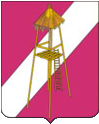 СОВЕТ  СЕРГИЕВСКОГО СЕЛЬСКОГО ПОСЕЛЕНИЯКОРЕНОВСКОГО  РАЙОНАРЕШЕНИЕ27 октября 2016 года                                                                                    № 136			                                                                                                                                                                                      ст.СергиевскаяО принятии в муниципальную собственность администрации Сергиевского сельского поселения Кореновского района имущества, переданного муниципальным  образованием Кореновский район на безвозмездной основе  В соответствии со статьями 14, 50 Федерального закона от 06 октября 2003 года № 131-ФЗ «Об общих принципах организации местного самоуправления в Российской Федерации»,  уставом Сергиевского сельского поселения Кореновского района, Положением о порядке владения, пользования и распоряжения муниципальным имуществом Сергиевского сельского поселения Кореновского района, утвержденным решением Совета Сергиевского сельского поселения Кореновского района                                   от 13 декабря 2010 года № 89 (изменениями от 27.11.2013 № 264), Совет Сергиевского сельского поселения Кореновского района р е ш и л: 1. Дать согласие администрации Сергиевского сельского поселения Кореновского района принять в собственность имущество (печатные издания), переданное муниципальным образованием Кореновский район на безвозмездной основе, указанное в приложении к настоящему решению.2.  Контроль за выполнением настоящего решения возложить комиссию по финансово-бюджетной и экономической политике, налогам и сборам, землепользованию и землеустройству  Совета Сергиевского сельского поселения Кореновского района (Бундюк). 3. Решение вступает в силу со дня его официального обнародования.Глава Сергиевского сельского поселения   Кореновского района                                                                            С.А. Басеевпереченьимущества (печатные издания), передаваемого муниципальным образованием Кореновский район  на безвозмездной основеГлава Сергиевского сельского поселения Кореновского района                                                                             С.А. БасеевПРИЛОЖЕНИЕк решению Совета Сергиевского сельского поселения Кореновского районаот  27.10.2016 года № 136№п/пНаименование имуществаКоличество экземпляровЦена, руб.Балансовая стоимость (руб.)1Кубанская библиотека (шестнадцатый том)2995,001990,002Кубанская библиотека (семнадцатый том)2995,001990,003Кубанская библиотека (восемнадцатый том)2995,001990,004Кубанская библиотека (девятнадцатый том)2 995,001990,005Большая Российская энциклопедия, т.2111899,681899,686Большая Российская энциклопедия, т.2211899,681899,687Большая Российская энциклопедия, т.2311899,681899,688Большая Российская энциклопедия, т.2411900,001900,009Большая Российская энциклопедия, т.2511900,001900,0010Большая Российская энциклопедия, т.2611900,001900,00Итого: 1419359,04